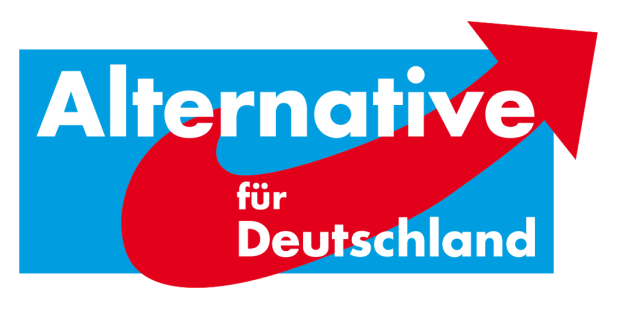 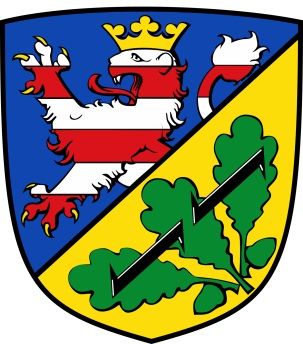 AfD-Fraktion Bad Karlshafen•Friedrich-Ebert-Str. 14•34385 Bad KarlshafenStadt Bad KarlshafenHafenplatz 834385 Bad Karlshafenz. Hd. Herrn Stadtverordnetenvorsteher18-2 / 18. Antrag der AfD-Fraktion Bad Karlshafen – Einbringung Haushalt bis 28.02.2018 zur Behandlung in der Sitzung der Stadtverordnetenversammlung am 30.01.2018Sehr geehrte Damen und Herren,die AfD stellt folgenden Antrag: Beschlussvorschlag: Die Stadtverordnetenversammlung beschließt: „Die Stadtverwaltung wird beauftragt, die Haushaltssatzung sowie den Haushaltsplan für das Jahr 2018 spätestens zum 28.02.2018 einzubringen. Wenn nötig, sind im Februar und März auch Sondersitzungen der Stadtverordneten einzuberufen, um den Haushalt schlussendlich zu beschließen.“Begründung:Bereits seit Jahren werden Haushaltssatzung und Haushaltsplan erst Mitte des laufenden Jahres, sprich in der zeitlichen Nähe von Juni und Juli eingebracht. Weitere Begründungen erfolgen mündlich. Mit alternativen Grüßen Florian Kohlweg Stellvertretender LandessprecherVorstands- und Fraktionsvorsitzender Stellvertretender StadtverordnetenvorsteherAlternative für Deutschland Hessen & Landkreis Kassel